\ДОКУМЕНТ ПОДПИСАН
ЭЛЕКТРОННОЙ ПОДПИСЬЮП А С П О Р Трегионального проектаФормирование системы мотивации граждан к здоровому образу жизни, включая здоровое питание(Ульяновская область)Основные положенияЦель и показатели регионального проектаРезультаты регионального проекта5. Участники регионального проекта6. Дополнительная информацияУказ Президента Российской Федерации от 7 мая 2018 г. № 204 «О национальных целях и стратегических задачах развития Российской Федерации на период до 2024 года» (далее - Указ) предусматривает снижение показателей смертности населения трудоспособного возраста (до 350 случаев на 100 тыс. населения), повышение ожидаемой продолжительности жизни до 78 лет (к 2030 году - до 80 лет), увеличение ожидаемой продолжительности здоровой жизни до 67 лет.Достижение указанных целей возможно при массовом вовлечении граждан в практику здорового образа жизни и стимулирование отказ от вредных привычек, включая потребление алкоголя, табака и нерациональное питание. Увеличение доли граждан, ведущих ЗОЖ будет достигнуто за счет внедрения новой модели функционирования центров общественного здоровья. Новая модель предусматривает увеличение доли популяционной профилактики на муниципальном уровне за счет привлечения социально-ориентированных НКО и участников волонтерских движений.Профилактические мероприятия будут проводится по специально разработанным и адаптированным программам в организованных коллективах (учебные заведения, предприятия и пр.). Целью данных программ станет не только повышение информированности граждан по вопросу ведения ЗОЖ, но также мотивирование и помощь участникам программ в отказе от вредных привычек. Ранняя профилактика основных факторов риска неинфекционных заболеваний будет реализована за счет эффективных скринингов.Новая модель центра общественного здоровья будет реализована на базе ГУЗ «Центр медицинской профилактики и формирования здорового образа жизни». Вместе с тем, данная модель не предусматривает создание новой инфраструктуры и существенного расширения штатной численности сотрудников центров общественного здоровья.Разработка корпоративных программ укрепления здоровья работников будет осуществляться на базе реализуемого ранее паспорта «Здоровое предприятие».Проведение информационно-коммуникационной кампании позволит повысить охват информированности граждан об основах здорового образа жизни, а внедрение муниципальных программ по общественному здоровью - снизить заболеваемость и общую смертность.ПРИЛОЖЕНИЕ №1к паспорту регионального проекта
Укрепление общественного здоровья
(Ульяновская область)ПЛАН МЕРОПРИЯТИЙпо реализации регионального проектаПРИЛОЖЕНИЕ №2к паспорту регионального проекта
Укрепление общественного здоровья(Ульяновская область)МЕТОДИКАрасчета дополнительных показателей регионального проектаНаименование федерального проектаФормирование системы мотивации граждан к здоровому образу жизни, включая здоровое питание и отказ от вредных привычекФормирование системы мотивации граждан к здоровому образу жизни, включая здоровое питание и отказ от вредных привычекФормирование системы мотивации граждан к здоровому образу жизни, включая здоровое питание и отказ от вредных привычекКраткое наименование региональногопроектаУкрепление общественного здоровья (Ульяновская область)Срок начала и окончания проекта01.01.2019 - 31.12.2024Куратор регионального проектаУба Екатерина Владимировна, Первый заместитель Председателя Правительства Ульяновской областиУба Екатерина Владимировна, Первый заместитель Председателя Правительства Ульяновской областиУба Екатерина Владимировна, Первый заместитель Председателя Правительства Ульяновской областиРуководитель регионального проектаПанченко Сергей Викторович, Министр здравоохранения Ульяновской областиПанченко Сергей Викторович, Министр здравоохранения Ульяновской областиПанченко Сергей Викторович, Министр здравоохранения Ульяновской областиАдминистратор регионального проектаКараулова Валентина Герасимовна, Главный врачКараулова Валентина Герасимовна, Главный врачСвязь с государственными программами субъекта Российской ФедерацииГосударственная программа Ульяновской области "Развитие здравоохранения в Ульяновской области" на 2014-2021 годыГосударственная программа Ульяновской области "Развитие здравоохранения в Ульяновской области" на 2014-2021 годыГосударственная программа Ульяновской области "Развитие здравоохранения в Ульяновской области" на 2014-2021 годыУвеличение доли граждан, ведущих здоровый образ жизни (Ульяновская область)Увеличение доли граждан, ведущих здоровый образ жизни (Ульяновская область)Увеличение доли граждан, ведущих здоровый образ жизни (Ульяновская область)Увеличение доли граждан, ведущих здоровый образ жизни (Ульяновская область)Увеличение доли граждан, ведущих здоровый образ жизни (Ульяновская область)Увеличение доли граждан, ведущих здоровый образ жизни (Ульяновская область)Увеличение доли граждан, ведущих здоровый образ жизни (Ульяновская область)Увеличение доли граждан, ведущих здоровый образ жизни (Ульяновская область)Увеличение доли граждан, ведущих здоровый образ жизни (Ульяновская область)Увеличение доли граждан, ведущих здоровый образ жизни (Ульяновская область)Увеличение доли граждан, ведущих здоровый образ жизни (Ульяновская область)№ п/пНаименование показателяТип показателяБазовое значениеБазовое значениеПериод, годПериод, годПериод, годПериод, годПериод, годПериод, год№ п/пНаименование показателяТип показателязначениедата2019202020212022202320241234567891011Розничные продажи алкогольной продукции на душу населения (в литрах этанола)Розничные продажи алкогольной продукции на душу населения (в литрах этанола)Розничные продажи алкогольной продукции на душу населения (в литрах этанола)Розничные продажи алкогольной продукции на душу населения (в литрах этанола)Розничные продажи алкогольной продукции на душу населения (в литрах этанола)Розничные продажи алкогольной продукции на душу населения (в литрах этанола)Розничные продажи алкогольной продукции на душу населения (в литрах этанола)Розничные продажи алкогольной продукции на душу населения (в литрах этанола)Розничные продажи алкогольной продукции на душу населения (в литрах этанола)Розничные продажи алкогольной продукции на душу населения (в литрах этанола)Розничные продажи алкогольной продукции на душу населения (в литрах этанола)1.1Розничные продажи алкогольной продукции на душу населения (в литрах этанола), л 100% спиртаОсновнойпоказатель5,500031.12.20165,30005,30005,20005,10005,10005,00001.4Заболеваемость алкоголизмом (включая алкогольные психозы) на 100 тыс.населения, на 100 тысяч человекДополнительныйпоказатель98,010031.12.201792,000089,000086,000083,000080,000078,0000Смертность женщин в возрасте 16-54 летСмертность женщин в возрасте 16-54 летСмертность женщин в возрасте 16-54 летСмертность женщин в возрасте 16-54 летСмертность женщин в возрасте 16-54 летСмертность женщин в возрасте 16-54 летСмертность женщин в возрасте 16-54 летСмертность женщин в возрасте 16-54 летСмертность женщин в возрасте 16-54 летСмертность женщин в возрасте 16-54 летСмертность женщин в возрасте 16-54 лет1.2Смертность женщин в возрасте 16-54 лет , на 100 тысяч человекОсновнойпоказатель233,000031.12.2017228,1000224,8000221,4000218,1000213,6000209,2000Смертность мужчин в возрасте 16-59 летСмертность мужчин в возрасте 16-59 летСмертность мужчин в возрасте 16-59 летСмертность мужчин в возрасте 16-59 летСмертность мужчин в возрасте 16-59 летСмертность мужчин в возрасте 16-59 летСмертность мужчин в возрасте 16-59 летСмертность мужчин в возрасте 16-59 летСмертность мужчин в возрасте 16-59 летСмертность мужчин в возрасте 16-59 летСмертность мужчин в возрасте 16-59 лет1.3Смертность мужчин в возрасте 16-59 лет , на 100 тысяч человекОсновнойпоказатель775,900031.12.2017719,3000683,4000647,6000617,0000590,6000558,40001.6Обращаемость в медицинские организации по вопросам здорового образа жизни, ТЫС ЧЕЛДополнительныйпоказатель224,200031.12.2017228,0000230,0000231,0000232,0000232,0000235,0000№ п/пНаименование задачи, результатаСрокХарактеристика результата1234Задача национального проекта (справочно из паспорта федерального проекта): Формирование системы мотивации граждан к здоровому образу жизни, включая здоровое питание и отказ от вредных привычек 0Задача национального проекта (справочно из паспорта федерального проекта): Формирование системы мотивации граждан к здоровому образу жизни, включая здоровое питание и отказ от вредных привычек 0Задача национального проекта (справочно из паспорта федерального проекта): Формирование системы мотивации граждан к здоровому образу жизни, включая здоровое питание и отказ от вредных привычек 0Задача национального проекта (справочно из паспорта федерального проекта): Формирование системы мотивации граждан к здоровому образу жизни, включая здоровое питание и отказ от вредных привычек 01Результат федерального проекта (справочно из паспорта федерального проекта): Субъекты Российской Федерации обеспечили внедрение модели организации и функционирования центров общественного здоровья.Характеристика результата федерального проекта (справочно из паспорта федерального проекта): Во всех (85) субъектах Российской Федерации органами исполнительной власти субъектов Российской Федерации и органами местного самоуправления с организационно-методическим сопровождением НМИЦ профилактической медицины Минздрава России будет осуществлено внедрение новой модели организации и функционирования центров общественного здоровья, включая создание на базе центров здоровья и центров медицинской профилактики первичных (межмуниципальные) и региональных центров общественного здоровья, внедрение новой учетно-отчетной документации. Срок (справочно из паспорта федерального проекта): 01.01.2021Результат федерального проекта (справочно из паспорта федерального проекта): Субъекты Российской Федерации обеспечили внедрение модели организации и функционирования центров общественного здоровья.Характеристика результата федерального проекта (справочно из паспорта федерального проекта): Во всех (85) субъектах Российской Федерации органами исполнительной власти субъектов Российской Федерации и органами местного самоуправления с организационно-методическим сопровождением НМИЦ профилактической медицины Минздрава России будет осуществлено внедрение новой модели организации и функционирования центров общественного здоровья, включая создание на базе центров здоровья и центров медицинской профилактики первичных (межмуниципальные) и региональных центров общественного здоровья, внедрение новой учетно-отчетной документации. Срок (справочно из паспорта федерального проекта): 01.01.2021Результат федерального проекта (справочно из паспорта федерального проекта): Субъекты Российской Федерации обеспечили внедрение модели организации и функционирования центров общественного здоровья.Характеристика результата федерального проекта (справочно из паспорта федерального проекта): Во всех (85) субъектах Российской Федерации органами исполнительной власти субъектов Российской Федерации и органами местного самоуправления с организационно-методическим сопровождением НМИЦ профилактической медицины Минздрава России будет осуществлено внедрение новой модели организации и функционирования центров общественного здоровья, включая создание на базе центров здоровья и центров медицинской профилактики первичных (межмуниципальные) и региональных центров общественного здоровья, внедрение новой учетно-отчетной документации. Срок (справочно из паспорта федерального проекта): 01.01.2021В Ульяновской области внедрена модель организации и функционирования центра общественного здоровья на базе ГУЗ «Центр медицинской профилактики и формирования здорового образа жизни»Министерством здравоохранения Ульяновской области в соответствии с установленными Минздравом России требованиями, на базе ГУЗ «Центр медицинской профилактики и формирования здорового образа жизни» организован путем преобразования центр общественного здоровья, обеспечивающий разработку и внедрение региональной программы по укреплению здоровья населения Ульяновской области.1.1на 01.01.2021 - 1 шт01.01.2021Осуществлено развитие государственного учреждения здравоохранения «Центр медицинской профилактики и формирования здорового образа жизни» (в том числе выполнение ремонтных работ), включая организацию центра общественного здоровья в структуре учреждения путем преобразования.В 2020 году приобретен мобильный центр здоровья ГУЗ «Центр медицинской профилактики и формирования здорового образа жизни».В 2020 году утверждены приказом Министерства здравоохранения Ульяновской области требования к штатной численности и оснащению регионального центра общественного здоровья.№ п/пНаименование задачи, результатаСрокХарактеристика результата1234К 2021 году укомплектован и дооснащен в соответствии с утвержденными требованиями центр общественного здоровья на базе ГУЗ «Центр медицинской профилактики и формирования здорового образа жизни».2Результат федерального проекта (справочно из паспорта федерального проекта): Муниципальные образования внедрили муниципальные программы общественного здоровьяХарактеристика результата федерального проекта (справочно из паспорта федерального проекта):В 100% муниципальных образований на основании рекомендованной Минздравом России типовой муниципальной программы по укреплению общественного здоровья органами местного самоуправления будут утверждены муниципальные программы по укреплению общественного здоровья (нарастающим итогом), предусмотрено соответствующее финансирование.В соответствии с данными программами будет продолжена реализация мероприятий по снижению действия основных факторов риска НИЗ, первичной профилактике заболеваний полости рта, а также мероприятий, направленных на профилактику заболеваний репродуктивной сферы у мужчин.Срок (справочно из паспорта федерального проекта): 15.12.2024Результат федерального проекта (справочно из паспорта федерального проекта): Муниципальные образования внедрили муниципальные программы общественного здоровьяХарактеристика результата федерального проекта (справочно из паспорта федерального проекта):В 100% муниципальных образований на основании рекомендованной Минздравом России типовой муниципальной программы по укреплению общественного здоровья органами местного самоуправления будут утверждены муниципальные программы по укреплению общественного здоровья (нарастающим итогом), предусмотрено соответствующее финансирование.В соответствии с данными программами будет продолжена реализация мероприятий по снижению действия основных факторов риска НИЗ, первичной профилактике заболеваний полости рта, а также мероприятий, направленных на профилактику заболеваний репродуктивной сферы у мужчин.Срок (справочно из паспорта федерального проекта): 15.12.2024Результат федерального проекта (справочно из паспорта федерального проекта): Муниципальные образования внедрили муниципальные программы общественного здоровьяХарактеристика результата федерального проекта (справочно из паспорта федерального проекта):В 100% муниципальных образований на основании рекомендованной Минздравом России типовой муниципальной программы по укреплению общественного здоровья органами местного самоуправления будут утверждены муниципальные программы по укреплению общественного здоровья (нарастающим итогом), предусмотрено соответствующее финансирование.В соответствии с данными программами будет продолжена реализация мероприятий по снижению действия основных факторов риска НИЗ, первичной профилактике заболеваний полости рта, а также мероприятий, направленных на профилактику заболеваний репродуктивной сферы у мужчин.Срок (справочно из паспорта федерального проекта): 15.12.20242.1Все муниципальные образования Ульяновской области (100%) внедрили	муниципальные	программы	по	укреплениюобщественного здоровьяна 15.12.2020 - 20 ПРОЦна 15.12.2021 - 40 ПРОЦна 15.12.2022 - 60 ПРОЦна 15.12.2023 - 80 ПРОЦна 15.12.2024 - 100 ПРОЦ15.12.2024В 100% муниципальных образований на основании рекомендованной Минздравом России типовой муниципальной программы по укреплению общественного здоровья органами местного самоуправления будут утверждены муниципальные программы по укреплению общественного здоровья (нарастающим итогом), предусмотрено соответствующее финансирование. В соответствии с данными программами будет продолжена реализация мероприятий по снижению действия основных факторов риска НИЗ, первичной профилактике заболеваний полости рта, а также мероприятий, направленных на профилактику заболеваний репродуктивной сферы у мужчин.№ п/пНаименование задачи, результатаСрокХарактеристика результата12343Результат федерального проекта (справочно из паспорта федерального проекта): Внедрены корпоративные программы, содержащие наилучшие практики по укреплению здоровья работниковХарактеристика результата федерального проекта (справочно из паспорта федерального проекта):По итогам пилотного проекта будет проработан вопрос о необходимости внесения изменений в законодательство Российской Федерации, включая Трудовой кодекс Российской Федерации, предусматривающие необходимость для работодателей внедрять корпоративные программы по укреплению здоровья работников.В субъектах Российской Федерации с организационно-методическим сопровождением НМИЦ профилактической медицины Минздрава России с привлечением Фонда социального страхования Российской Федерации будет проведена информационно-разъяснительная работа с работодателями в целях внедрения корпоративных программ по укреплению здоровья работников.Работодателями будут проведены мероприятия, указанные в корпоративных программах, включая привлечение медицинских работников центров общественного здоровья и центров здоровья для обследования работников и проведения школ и лекционных занятий по формированию здорового образа жизни, отказа от курения и употребления алкогольных напитков, перехода на здоровое питание.Примеры наилучших результатов по проведению корпоративных программ будут опубликованы на сайте Минздрава России, интернет-сайтах органов исполнительной власти пилотных регионов и в средствах массовой информации в рамках информационно-коммуникационной кампании.Срок (справочно из паспорта федерального проекта): 15.12.2024Результат федерального проекта (справочно из паспорта федерального проекта): Внедрены корпоративные программы, содержащие наилучшие практики по укреплению здоровья работниковХарактеристика результата федерального проекта (справочно из паспорта федерального проекта):По итогам пилотного проекта будет проработан вопрос о необходимости внесения изменений в законодательство Российской Федерации, включая Трудовой кодекс Российской Федерации, предусматривающие необходимость для работодателей внедрять корпоративные программы по укреплению здоровья работников.В субъектах Российской Федерации с организационно-методическим сопровождением НМИЦ профилактической медицины Минздрава России с привлечением Фонда социального страхования Российской Федерации будет проведена информационно-разъяснительная работа с работодателями в целях внедрения корпоративных программ по укреплению здоровья работников.Работодателями будут проведены мероприятия, указанные в корпоративных программах, включая привлечение медицинских работников центров общественного здоровья и центров здоровья для обследования работников и проведения школ и лекционных занятий по формированию здорового образа жизни, отказа от курения и употребления алкогольных напитков, перехода на здоровое питание.Примеры наилучших результатов по проведению корпоративных программ будут опубликованы на сайте Минздрава России, интернет-сайтах органов исполнительной власти пилотных регионов и в средствах массовой информации в рамках информационно-коммуникационной кампании.Срок (справочно из паспорта федерального проекта): 15.12.2024Результат федерального проекта (справочно из паспорта федерального проекта): Внедрены корпоративные программы, содержащие наилучшие практики по укреплению здоровья работниковХарактеристика результата федерального проекта (справочно из паспорта федерального проекта):По итогам пилотного проекта будет проработан вопрос о необходимости внесения изменений в законодательство Российской Федерации, включая Трудовой кодекс Российской Федерации, предусматривающие необходимость для работодателей внедрять корпоративные программы по укреплению здоровья работников.В субъектах Российской Федерации с организационно-методическим сопровождением НМИЦ профилактической медицины Минздрава России с привлечением Фонда социального страхования Российской Федерации будет проведена информационно-разъяснительная работа с работодателями в целях внедрения корпоративных программ по укреплению здоровья работников.Работодателями будут проведены мероприятия, указанные в корпоративных программах, включая привлечение медицинских работников центров общественного здоровья и центров здоровья для обследования работников и проведения школ и лекционных занятий по формированию здорового образа жизни, отказа от курения и употребления алкогольных напитков, перехода на здоровое питание.Примеры наилучших результатов по проведению корпоративных программ будут опубликованы на сайте Минздрава России, интернет-сайтах органов исполнительной власти пилотных регионов и в средствах массовой информации в рамках информационно-коммуникационной кампании.Срок (справочно из паспорта федерального проекта): 15.12.2024| || || |№ п/пНаименование задачи, результатаСрокХарактеристика результата12343.1Внедрены корпоративные программы, содержащие наилучшие практики по укреплению здоровья работниковна 15.12.2021 - 1 шт15.12.2021Разработанные и утверждённые в 2019 году Минздравом России модельные корпоративные программы, содержащие наилучшие практики по укреплению здоровья работников, включая мероприятия, направленные на создание условий для ведения и продвижения здорового образа жизни, снижение действия факторов риска НИЗ (профилактику курения и помощь в отказе от табака; расширение физической активности; снижение уровня стресса; продвижение принципов здорового питания), для проведения скрининга и раннего выявления заболеваний, вовлечение работников в программы по укреплению здоровья на рабочем месте, адаптированы к региональным условиям.Паспорт «Здоровое предприятие» внедрен на предприятиях всех форм собственности, включая малый и средний бизнес, как технология оздоровления коллектива предприятия, инновация которой заключается в комплексном подходе к оздоровлению сотрудников.Министерством здравоохранения Ульяновской области по согласованию с органами исполнительной власти муниципальных образований Ульяновской области определено 5 пилотных муниципальных образований Ульяновской области.В указанных муниципальных образованиях при организационно-методической поддержке Центра медицинской профилактики и формирования здорового образа жизни (Регионального центра общественного здоровья) с привлечением Фонда социального страхования проведена информационно-разъяснительная работа с работодателями в целях внедрения корпоративных программ по укреплению здоровья работников.Работодателями проведены мероприятия, указанные в№ п/пНаименование задачи, результатаСрокХарактеристика результата1234корпоративных программах, включая привлечение медицинских работников центров общественного здоровья для обследования помощи в реализации программ индивидуальной и популяционной профилактики, включая проведение лекционных занятий по формированию здорового образа жизни, отказа от потребления табака, а также новых форм доставки никотина, употребления алкогольных напитков, перехода на здоровое питание.В течение года примеры наилучших результатов по проведению корпоративных программ публикуются на сайте Министерства здравоохранения Ульяновской области, Центра медицинской профилактики и формирования здорового образа жизни, а также в средствах массовой информации в рамках информационно-коммуникационной кампании. Центром медицинской профилактики и формирования здорового образа жизни опубликован на сайте обзор внедрения корпоративных программ, содержащий наилучшие практики по укреплению здоровья работников.Представлен отчет о внедрении корпоративных программ, содержащих наилучшие практики по укреплению здоровья работников.4Собственные результатыСобственные результатыСобственные результаты4.1Ежегодно коммуникационной кампанией охвачено не менее 75% жителей Ульяновской области старше 12 лет по основным каналам: телевидение, радио и в информационно-телекоммуникационной сети «Интернет», проведены массовые15.12.2024Проведена информационно-коммуникационная кампания при методическом сопровождении Центра медицинской профилактики и формирования здорового образа жизни с использованием основных телекоммуникационных каналов.№ п/пНаименование задачи, результатаСрокХарактеристика результата1234мероприятия и акции по обеспечению информирования населения по вопросам здорового образа жизни, форум здорового образа жизнина 15.12.2019 - 75 ПРОЦна 15.12.2020 - 75 ПРОЦна 15.12.2021 - 75 ПРОЦна 15.12.2022 - 75 ПРОЦна 15.12.2023 - 75 ПРОЦна 15.12.2024 - 75 ПРОЦПредставлен отчет о проведении информационнокоммуникационной кампании.Основными направлениями информационнокоммуникационной кампании являются: пропаганда сокращения потребления алкоголя; пропаганда сокращения потребления табака, а также иных форм потребления никотина; пропаганда ответственного отношения к рациону питания; пропаганда ответственного отношения к репродуктивному здоровью.Ежегодно подготовлено и выпущено в эфир не менее 10 выпусков телевизионных передач на региональных каналах.При методическом сопровождении Центра медицинской профилактики и формирования здорового образа жизни подготовлено и обеспечено тиражирование не менее 50 тысяч экземпляров информационных материалов по пропаганде здорового образа жизни не менее 4-х видов.Проведены массовые мероприятия и акции по обеспечению информирования населения по вопросам здорового образа жизни, профилактике хронических неинфекционных заболеваний в рамках Всемирных дней здоровья:Всемирный день борьбы против рака;Всемирный день здоровья;Всемирный день борьбы с гипертонией;Всемирный день без табака;День трезвости;Всемирный день сердца;№ п/пНаименование задачи, результатаСрокХарактеристика результата1234- Всемирный день борьбы с сахарным диабетом;4.2Проведён ежегодный эпидемиологический мониторинг факторов риска неинфекционных заболеваний с целью изучения распространённости поведенческих факторов риска (пагубного потребления алкоголя, курения табака, рационального питания) на 15.12.2019 - 1 штна 15.12.2020 - 1 штна 15.12.2021 - 1 штна 15.12.2022 - 1 штна 15.12.2023 - 1 штна 15.12.2024 - 1 шт15.12.2024Проведен региональный эпидемиологический мониторинг факторов риска неинфекционных заболеваний, который позволил изучить распространённость поведенческих факторов риска (пагубного потребления алкоголя, курения табака, нерациональное питание) и оценить эффективность реализации мероприятий, направленных на формирование здорового образа жизни и профилактику заболеваний.4.3Реализованы региональные программы по формированию приверженности здоровому образу жизни с привлечением социально ориентированных некоммерческих организаций и волонтерских движенийна 15.12.2024 - 1 шт15.12.2024Минздравом России с 2020 года заключены соглашения с органами исполнительной власти субъектов Российской Федерации и предоставлены соответствующие субсидии, которые будут на конкурсной основе распределены некоммерческим организациям и волонтерским движениям. Реализована программа предоставления грантов за счет средств областного бюджета и внебюджетных источников некоммерческим общественным организациям, волонтерским движениям, реализующим проекты по укреплению общественного здоровья. Определены и внедрены наиболее эффективные региональные практики формирующие навыки здорового образа жизни и здоровьесберегающего поведения у различных категорий граждан Ульяновской области, которые позволили повысить эффективность мероприятий по созданию единой здоровьесберегающей среды и формированию ответственного отношения к своему здоровью населения Ульяновской области. Принято участие в ежегодном конкурсе по отбору проектов на предоставление субсидий некоммерческим организациям, реализующим проекты по формированию приверженности здоровому образу жизни, организованном Минздравом России. Координация действий социально ориентированных некоммерческих организаций и№ п/пНаименование задачи, результатаСрокХарактеристика результата1234волонтерских движений по формированию приверженности здоровому образу жизни, включая снижение вредного потребления алкоголя, борьбу с курением и профилактику репродуктивного здоровья Ульяновской области, для участия в федеральном конкурсе по предоставлению субсидий некоммерческим организациям, подготовка конкурсных заявок по направлению «Охрана здоровья граждан, пропаганда здорового образа жизни», в соответствии с разработанным в 2019 году Минздравом России и принятым Правительством Российской Федерации нормативным правовым актом, регламентирующим предоставление субсидий региональным органам исполнительной власти в сфере охраны здоровья на реализацию мероприятий с привлечением социально ориентированных некоммерческих организаций и волонтерских движений. До социально ориентированных некоммерческих организаций Ульяновской области, реализующих проекты по формированию здорового образа жизни, доведено положение федеральном конкурсе по предоставлению субсидий некоммерческим организациям, реализующим проекты по формированию приверженности здоровому образу жизни. Лучшие проекты размещены на сайтах Министерства здравоохранения Ульяновской области, регионального центра общественного здоровья. Разработаны рекомендации по лучшим практикам реализации волонтерства в сфере охраны здоровья.№ п/пРоль в региональном проектеФамилия, инициалыДолжностьНепосредственный руководительЗанятость в проекте (процентов)123456Общие организационные мероприятия по региональному проектуОбщие организационные мероприятия по региональному проектуОбщие организационные мероприятия по региональному проектуОбщие организационные мероприятия по региональному проектуОбщие организационные мероприятия по региональному проектуОбщие организационные мероприятия по региональному проекту1АдминистраторКараулова В. Г.Главный врач602Участник проектаТихова И. И.Заведующий ОМОКараулова ВалентинаГерасимовна80В Ульяновской области внедрена модель организации и функционирования центра общественного здоровья на базе ГУЗ «Центр медицинской профилактики и формирования здорового образа жизни»В Ульяновской области внедрена модель организации и функционирования центра общественного здоровья на базе ГУЗ «Центр медицинской профилактики и формирования здорового образа жизни»В Ульяновской области внедрена модель организации и функционирования центра общественного здоровья на базе ГУЗ «Центр медицинской профилактики и формирования здорового образа жизни»В Ульяновской области внедрена модель организации и функционирования центра общественного здоровья на базе ГУЗ «Центр медицинской профилактики и формирования здорового образа жизни»В Ульяновской области внедрена модель организации и функционирования центра общественного здоровья на базе ГУЗ «Центр медицинской профилактики и формирования здорового образа жизни»В Ульяновской области внедрена модель организации и функционирования центра общественного здоровья на базе ГУЗ «Центр медицинской профилактики и формирования здорового образа жизни»3Ответственный за достижение результата регионального проектаКараулова В. Г.Главный врач604Участник регионального проектаМакаров Е. С.юрисконсультКараулова В. Г.105Участник регионального проектаТихова И. И.Заведующий ОМОКараулова В. Г.80Ежегодно коммуникационной кампанией охвачено не менее 75% жителей Ульяновской области старше 12 лет по основным каналам: телевидение, радио и в информационно-телекоммуникационной сети «Интернет», проведены массовые мероприятия и акции по обеспечению информирования населения по вопросам здорового образа жизни, форум здорового образа жизниЕжегодно коммуникационной кампанией охвачено не менее 75% жителей Ульяновской области старше 12 лет по основным каналам: телевидение, радио и в информационно-телекоммуникационной сети «Интернет», проведены массовые мероприятия и акции по обеспечению информирования населения по вопросам здорового образа жизни, форум здорового образа жизниЕжегодно коммуникационной кампанией охвачено не менее 75% жителей Ульяновской области старше 12 лет по основным каналам: телевидение, радио и в информационно-телекоммуникационной сети «Интернет», проведены массовые мероприятия и акции по обеспечению информирования населения по вопросам здорового образа жизни, форум здорового образа жизниЕжегодно коммуникационной кампанией охвачено не менее 75% жителей Ульяновской области старше 12 лет по основным каналам: телевидение, радио и в информационно-телекоммуникационной сети «Интернет», проведены массовые мероприятия и акции по обеспечению информирования населения по вопросам здорового образа жизни, форум здорового образа жизниЕжегодно коммуникационной кампанией охвачено не менее 75% жителей Ульяновской области старше 12 лет по основным каналам: телевидение, радио и в информационно-телекоммуникационной сети «Интернет», проведены массовые мероприятия и акции по обеспечению информирования населения по вопросам здорового образа жизни, форум здорового образа жизниЕжегодно коммуникационной кампанией охвачено не менее 75% жителей Ульяновской области старше 12 лет по основным каналам: телевидение, радио и в информационно-телекоммуникационной сети «Интернет», проведены массовые мероприятия и акции по обеспечению информирования населения по вопросам здорового образа жизни, форум здорового образа жизни6Ответственный за достижение результата регионального проектаМилашина С. Н.начальник РИОКараулова В. Г.607Участник регионального проектаБазюк В. Г.Главный врачПанченко С. В.58Участник регионального проектаВедянова О. П.главный внештатный специалист психиатр-нарколог Министерства здравоохранения Ульяновской областиПанченко С. В.59Участник регионального проектаИсмаилова Э. Р.начальник отдела МФРНИЗКараулова В. Г.20Проведён ежегодный эпидемиологический мониторинг факторов риска неинфекционных заболеваний с целью изучения распространённости поведенческих факторов риска (пагубного потребления алкоголя, курения табака, рационального питания)Проведён ежегодный эпидемиологический мониторинг факторов риска неинфекционных заболеваний с целью изучения распространённости поведенческих факторов риска (пагубного потребления алкоголя, курения табака, рационального питания)Проведён ежегодный эпидемиологический мониторинг факторов риска неинфекционных заболеваний с целью изучения распространённости поведенческих факторов риска (пагубного потребления алкоголя, курения табака, рационального питания)Проведён ежегодный эпидемиологический мониторинг факторов риска неинфекционных заболеваний с целью изучения распространённости поведенческих факторов риска (пагубного потребления алкоголя, курения табака, рационального питания)Проведён ежегодный эпидемиологический мониторинг факторов риска неинфекционных заболеваний с целью изучения распространённости поведенческих факторов риска (пагубного потребления алкоголя, курения табака, рационального питания)Проведён ежегодный эпидемиологический мониторинг факторов риска неинфекционных заболеваний с целью изучения распространённости поведенческих факторов риска (пагубного потребления алкоголя, курения табака, рационального питания)10Ответственный за достижение результата регионального проектаИсмаилова Э. Р.начальник отдела МФРНИЗКараулова В. Г.20Реализованы региональные программы по формированию приверженности здоровому образу жизни с привлечением социально ориентированных некоммерческих организаций и волонтерских движенийРеализованы региональные программы по формированию приверженности здоровому образу жизни с привлечением социально ориентированных некоммерческих организаций и волонтерских движенийРеализованы региональные программы по формированию приверженности здоровому образу жизни с привлечением социально ориентированных некоммерческих организаций и волонтерских движенийРеализованы региональные программы по формированию приверженности здоровому образу жизни с привлечением социально ориентированных некоммерческих организаций и волонтерских движенийРеализованы региональные программы по формированию приверженности здоровому образу жизни с привлечением социально ориентированных некоммерческих организаций и волонтерских движенийРеализованы региональные программы по формированию приверженности здоровому образу жизни с привлечением социально ориентированных некоммерческих организаций и волонтерских движений11Ответственный за достижение результата регионального проектаКараулова В. Г.Главный врач6012Участник регионального проектаГематдинова М. Н.Исполняющий обязанности начальника управления по общественным проектам администрации Губернатора Ульяновской области1013Участник регионального проектаМакаров Е. С.юрисконсультКараулова В. Г.10Все муниципальные образования Ульяновской области (100%) внедрили муниципальные программы по укреплению общественного здоровьяВсе муниципальные образования Ульяновской области (100%) внедрили муниципальные программы по укреплению общественного здоровьяВсе муниципальные образования Ульяновской области (100%) внедрили муниципальные программы по укреплению общественного здоровьяВсе муниципальные образования Ульяновской области (100%) внедрили муниципальные программы по укреплению общественного здоровьяВсе муниципальные образования Ульяновской области (100%) внедрили муниципальные программы по укреплению общественного здоровьяВсе муниципальные образования Ульяновской области (100%) внедрили муниципальные программы по укреплению общественного здоровья14Ответственный за достижение результата регионального проектаКараулова В. Г.Главный врач6015Участник регионального проектаИсмаилова Э. Р.начальник отдела МФРНИЗКараулова В. Г.2016Участник регионального проектаВедянова О. П.главный внештатный специалист психиатр-нарколог Министерства здравоохранения Ульяновской областиПанченко С. В.517Участник регионального проектаСтепанова В. А.Начальник отдела организации медицинской помощи взрослым2018Участник регионального проектаТихова И. И.Заведующий ОМОКараулова В. Г.80Внедрены корпоративные программы, содержащие наилучшие практики по укреплению здоровья работниковВнедрены корпоративные программы, содержащие наилучшие практики по укреплению здоровья работниковВнедрены корпоративные программы, содержащие наилучшие практики по укреплению здоровья работниковВнедрены корпоративные программы, содержащие наилучшие практики по укреплению здоровья работниковВнедрены корпоративные программы, содержащие наилучшие практики по укреплению здоровья работниковВнедрены корпоративные программы, содержащие наилучшие практики по укреплению здоровья работников19Ответственный за достижение результата регионального проектаФалина Е. Ю.главный врач ГУЗ "Ульяновский областной клинический медицинский центр оказания помощи лицам, пострадавшим от радиационного воздействия, и профессиональной патологии им. Героя РФ Максимчука В.М."Панченко С. В.2020Участник регионального проектаКараулова В. Г.Главный врач6021Участник регионального проектаСтепанова В. А.Начальник отдела организации медицинской помощи взрослым2022Участник регионального проектаТихова И. И.Заведующий ОМОКараулова В. Г.80№ п/пНаименование результата, мероприятия, контрольной точкиСроки реализацииСроки реализацииОтветственныйисполнительВид документа и характеристика результатаУровень контроля№ п/пНаименование результата, мероприятия, контрольной точкиначалоокончаниеОтветственныйисполнительВид документа и характеристика результатаУровень контроля12345671В Ульяновской области внедрена модель организации и функционирования центра общественного здоровья на базе ГУЗ «Центр медицинской профилактики и формирования здорового образа жизни» 001.01.2021Караулова В. Г., Главный врачМинистерством здравоохранения Ульяновской области в соответствии с установленными Минздравом России требованиями, на базе ГУЗ «Центр медицинской профилактики и формирования здорового образа жизни» организован путем преобразования центр общественного здоровья, обеспечивающий разработку и внедрение региональной программы по укреплению здоровья населения Ульяновской области.Осуществлено развитие государственного учреждения здравоохранения «Центр медицинской№ п/пНаименование результата, мероприятия, контрольной точкиСроки реализацииСроки реализацииОтветственныйисполнительВид документа и характеристика результатаУровень контроля№ п/пНаименование результата, мероприятия, контрольной точкиначалоокончаниеОтветственныйисполнительВид документа и характеристика результатаУровень контроля1234567профилактики и формирования здорового образа жизни» (в том числе выполнение ремонтных работ), включая организацию центра общественного здоровья в структуре учреждения путем преобразования.В 2020 году приобретен мобильный центр здоровья ГУЗ «Центр медицинской профилактики и формирования здорового образа жизни».В 2020 году утверждены приказом Министерства здравоохранения Ульяновской области требования к штатной численности и оснащению регионального центра общественного здоровья.К 2021 году укомплектован и дооснащен в соответствии с утвержденными требованиями центр общественного здоровья№ п/пНаименование результата, мероприятия, контрольной точкиСроки реализацииСроки реализацииОтветственный исполнительВид документа и характеристика результатаУровень контроля№ п/пНаименование результата, мероприятия, контрольной точкиначалоокончаниеОтветственный исполнительВид документа и характеристика результатаУровень контроля1234567на базе ГУЗ «Центр медицинской профилактики и формирования здорового образа жизни».1.1КТ: Утверждены (одобрены, сформированы) документы, необходимые для оказания услуги (выполнения работы)01.01.2021Караулова В. Г., Главный врач1.1.1Разработка проектно-сметной документации на выполнение ремонтных работ государственного учреждения	здравоохранения	«Центрмедицинской профилактики и формирования01.01.201901.02.2019Караулова В. Г., Главный врачАктРНП1.2КТ: Для оказания услуги (выполнения работы) подготовлено	материально-техническое(кадровое) обеспечение01.01.2021Караулова В. Г., Главный врач1.2.1Осуществлено преобразование государственного учреждения	здравоохранения	«Центрмедицинской профилактики и формирования здорового образа жизни» (в том числе выполнение ремонтных работ)01.05.201901.12.2019Караулова В. Г., Главный врачСправка Проведён ремонт помещений государственного учреждения здравоохранения «Центр медицинской профилактики и формирования здорового образа жизни»РНП1.2.2Разработка и утверждение требований к штатной численности и оснащению центра общественного здоровья, созданного на базе ГУЗ «Центр медицинской профилактики и формирования здорового образа жизни»01.03.202001.05.2020Караулова В. Г., Главный врачПрочий тип документа Штатное расписание ГУЗ «Центр медицинской профилактики и формирования здорового образа жизни»РНП№ п/пНаименование результата, мероприятия, контрольной точкиСроки реализацииСроки реализацииОтветственныйисполнительВид документа и характеристика результатаУровень контроля№ п/пНаименование результата, мероприятия, контрольной точкиначалоокончаниеОтветственныйисполнительВид документа и характеристика результатаУровень контроля12345671.2.3Приобретен мобильный центр здоровья ГУЗ «Центр	медицинской	профилактики	иформирования здорового образа жизни» в рамках проекта «Развитие системы оказания первичной медико-санитарной помощи»15.01.202015.12.2020Караулова В. Г., Главный врачАкт Акт приема-передачи, накладная, паспорт мобильного Центра здоровьяРНП1.2.4Укомплектование и дооснащение в соответствии с	утвержденными	требованиями	центраобщественного здоровья на базе ГУЗ «Центр медицинской профилактики и формирования здорового образа жизни»01.03.202015.12.2020Караулова В. Г., Главный врачОтчет Отчетруководителю проектаРНП1.3КТ: Услуга оказана (работы выполнены)-01.01.2021Караулова В. Г., Главный врач1.3.1Мероприятия по контрольной точке отсутствуют--1.4КТ: Утвержден список субъектов Российской Федерации, в которых будет проведено пилотное внедрение	модели	организации	ифункционирования	центров	общественногоздоровья.15.05.2019Караулова В. Г., Главный врач1.4.1Мероприятия по контрольной точке отсутствуют--№ п/пНаименование результата, мероприятия, контрольной точкиСроки реализацииСроки реализацииОтветственныйисполнительВид документа и характеристика результатаУровень контроля№ п/пНаименование результата, мероприятия, контрольной точкиначалоокончаниеОтветственныйисполнительВид документа и характеристика результатаУровень контроля12345671.5КТ: Пилотные регионы подготовили план внедрения новой модели центров общественного здоровья. В пилотных субъектах проведен анализ соответствия текущего штатного расписания требованиям новой модели ЦОЗ. Разработан план взаимодействие с НКО и волонтерскими организациями15.09.2019Караулова В. Г., Главный врач1.5.1Мероприятия по контрольной точке отсутствуют--1.6КТ: Не менее чем в 8 субъектах Российской Федерации проведено пилотное внедрение модели организации и функционирования центров общественного здоровья15.12.2019Караулова В. Г., Главный врач1.6.1Мероприятия по контрольной точке отсутствуют--1.7КТ: Дополнительно к результатам 2019 г. не менее 10 субъектов Российской Федерации, включая не менее 2 субъектов, входящих в ДФО, обеспечат	пилотное	внедрение	моделиорганизации и функционирования центров общественного здоровья15.12.2020Караулова В. Г., Главный врач1.7.1Мероприятия по контрольной точке отсутствуют--1.8КТ: Утверждены (одобрены, сформированы) документы, необходимые для оказания услуги (выполнения работы)01.02.2019Караулова В. Г., Главный врачАктРНП1.8.1Мероприятия по контрольной точке отсутствуют--№ п/пНаименование результата, мероприятия, контрольной точкиСроки реализацииСроки реализацииОтветственный исполнительВид документа и характеристика результатаУровень контроля№ п/пНаименование результата, мероприятия, контрольной точкиначалоокончаниеОтветственный исполнительВид документа и характеристика результатаУровень контроля12345671.9КТ: Услуга оказана (работы выполнены)01.01.2021Караулова В. Г., Главный врачОтчет Отчет, регламент посещения Регионального центра общественного здоровьяПК1.9.1Мероприятия по контрольной точке отсутствуют--2Ежегодно коммуникационной кампанией охвачено не менее 75% жителей Ульяновской области старше 12 лет по основным каналам: телевидение, радио и в информационнотелекоммуникационной	сети	«Интернет»,проведены массовые мероприятия и акции по обеспечению информирования населения по вопросам здорового образа жизни, форум здорового образа жизни015.12.2024Милашина С. Н., начальник РИОПроведена информационнокоммуникационная кампания при методическом сопровождении Центра медицинской профилактики и формирования здорового образа жизни с использованием основных телекоммуникационных каналов. Представлен отчет о проведении информационнокоммуникационной кампании.Основными направлениями информационнокоммуникационной кампании являются: пропаганда сокращения потребления алкоголя; пропаганда сокращения№ п/пНаименование результата, мероприятия, контрольной точкиСроки реализацииСроки реализацииОтветственныйисполнительВид документа и характеристика результатаУровень контроля№ п/пНаименование результата, мероприятия, контрольной точкиначалоокончаниеОтветственныйисполнительВид документа и характеристика результатаУровень контроля1234567потребления табака, а также иных форм потребления никотина; пропаганда ответственного отношения к рациону питания; пропаганда ответственного отношения к репродуктивному здоровью.Ежегодно подготовлено и выпущено в эфир не менее 10 выпусков телевизионных передач на региональных каналах.При методическом сопровождении Центра медицинской профилактики и формирования здорового образа жизни п одготовлено и обеспечено тиражирование не менее 50 тысяч экземпляров информационных материалов по пропаганде здорового образа жизни не менее 4-х видов.Проведены массовые мероприятия и акции по№ п/пНаименование результата, мероприятия, контрольной точкиСроки реализацииСроки реализацииОтветственныйисполнительВид документа и характеристика результатаУровень контроля№ п/пНаименование результата, мероприятия, контрольной точкиначалоокончаниеОтветственныйисполнительВид документа и характеристика результатаУровень контроля1234567обеспечению информирования населения по вопросам здорового образа жизни, профилактике хронических неинфекционных заболеваний в рамках Всемирных дней здоровья:Всемирный день борьбыпротив рака;Всемирный деньздоровья;Всемирный день борьбыс гипертонией;- Всемирный день без табака;День трезвости;Всемирный день сердца;Всемирный день борьбыс сахарным диабетом;№ п/пНаименование результата, мероприятия, контрольной точкиСроки реализацииСроки реализацииОтветственныйисполнительВид документа и характеристика результатаУровень контроля№ п/пНаименование результата, мероприятия, контрольной точкиначалоокончаниеОтветственныйисполнительВид документа и характеристика результатаУровень контроля12345672.1КТ: Утверждены (одобрены, сформированы) документы, необходимые для оказания услуги (выполнения работы)27.06.2019Милашина С. Н., начальник РИО2.1.1Планирование региональной информационнокоммуникационной кампании с использованием основных телекоммуникационных каналов для всех целевых аудиторий15.01.201901.03.2019Милашина С. Н., начальник РИОПрочий тип документа План региональной информационнокоммуникационной кампании с использованием основных телекоммуникационных каналов для всех целевых аудиторийРРП2.2КТ: Утверждены (одобрены, сформированы) документы, необходимые для оказания услуги (выполнения работы)15.12.2019Милашина С. Н., начальник РИО2.2.1Мероприятия по контрольной точке отсутствуют--2.3КТ: Для оказания услуги (выполнения работы) подготовлено	материально-техническое(кадровое) обеспечение15.12.2019Милашина С. Н., начальник РИО2.3.1Мероприятия по контрольной точке отсутствуют--2.4КТ: Услуга оказана (работы выполнены)-15.12.2019Милашина С. Н., начальник РИО2.4.1Подготовка и тиражирование не менее 50 тысяч экземпляров информационных материалов по пропаганде здорового образа жизни не менее 4-х видов (ежегодно)01.03.201915.12.2019Милашина С. Н., начальник РИООтчетРРП№ п/пНаименование результата, мероприятия, контрольной точкиСроки реализацииСроки реализацииОтветственный исполнительВид документа и характеристика результатаУровень контроля№ п/пНаименование результата, мероприятия, контрольной точкиначалоокончаниеОтветственный исполнительВид документа и характеристика результатаУровень контроля12345672.4.2Организация и проведение ежегодного форума здорового образа жизни «Ульяновская область - здоровый регион» при участии общественных объединений и некоммерческих организаций01.03.201915.05.2019Тихова И. И., Заведующий ОМОПрочий тип документаРаспоряжение Министерства здравоохранения Ульяновской области, программа форума отчетРРП2.4.3Проведение ежегодного «Фестиваля здорового образа жизни»01.03.201915.05.2019Караулова В. Г., Главный врачПрочий тип документа Программа Фестиваля, план мероприятий, очётРРП2.4.4Размещение информационно-коммуникационных материалов в основных телекоммуникационных каналах, включая телевидение, радио и информационно-телекоммуникационную	сеть«Интернет» для всех целевых аудиторий01.03.201915.12.2019Милашина С. Н., начальник РИООтчетРРП2.4.5Подготовка и выпуск в эфир не менее 10 выпусков	телевизионных	передач	нарегиональных каналах (ежегодно)01.03.201915.12.2019Милашина С. Н., начальник РИООтчет Отчет руководителю проекта, выпуск телепередачиРРП2.4.6Проведение массовых мероприятий и акций, направленных на информирование населения по вопросам здорового образа жизни, профилактике хронических неинфекционных заболеваний в рамках Всемирных дней здоровья (ежегодно):Всемирный день борьбы против рака;Всемирный день здоровья;Всемирный день борьбы с гипертонией;Всемирный день без табака;День трезвости;Всемирный день сердца;Всемирный день борьбы с сахарным диабетом;01.02.201915.12.2019Исмаилова Э. Р., начальник отделаМФРНИЗПрочий тип документа Распоряжение Министерства здравоохранения Ульяновской области, план мероприятий, отчет, релизРРП№ п/пНаименование результата, мероприятия, контрольной точкиСроки реализацииСроки реализацииОтветственныйисполнительВид документа и характеристика результатаУровень контроля№ п/пНаименование результата, мероприятия, контрольной точкиначалоокончаниеОтветственныйисполнительВид документа и характеристика результатаУровень контроля12345672.4.7Проведение единого родительского собрания - «Информированные родители - здоровые дети» (не менее 3 мероприятий за полугодие)15.01.201930.05.2019Караулова В. Г., Главный врачОтчет План мероприятий, отчетРНП2.5КТ: Утверждены (одобрены, сформированы) документы, необходимые для оказания услуги (выполнения работы)15.12.2020Милашина С. Н., начальник РИО2.5.1Мероприятия по контрольной точке отсутствуют--2.6КТ: Для оказания услуги (выполнения работы) подготовлено	материально-техническое(кадровое) обеспечение15.12.2020Милашина С. Н., начальник РИО2.6.1Мероприятия по контрольной точке отсутствуют--2.7КТ: Услуга оказана (работы выполнены)-15.12.2020Милашина С. Н., начальник РИО2.7.1Мероприятия по контрольной точке отсутствуют--2.8КТ: Подведены промежуточные итоги информационно-коммуникационной кампании с использованием	основныхтелекоммуникационных каналов для всех целевых аудиторий15.12.2020Милашина С. Н., начальник РИООтчет Промежуточный отчет о проведении информационнокоммуникационной кампанииПК2.8.1Мероприятия по контрольной точке отсутствуют--№ п/пНаименование результата, мероприятия, контрольной точкиСроки реализацииСроки реализацииОтветственныйисполнительВид документа и характеристика результатаУровень контроля№ п/пНаименование результата, мероприятия, контрольной точкиначалоокончаниеОтветственныйисполнительВид документа и характеристика результатаУровень контроля12345672.9КТ: Утверждены (одобрены, сформированы) документы, необходимые для оказания услуги (выполнения работы)15.12.2021Милашина С. Н., начальник РИО2.9.1Мероприятия по контрольной точке отсутствуют--2.10КТ: Для оказания услуги (выполнения работы) подготовлено	материально-техническое(кадровое) обеспечение15.12.2021Милашина С. Н., начальник РИО2.10.1Мероприятия по контрольной точке отсутствуют--2.11КТ: Услуга оказана (работы выполнены)-15.12.2021Милашина С. Н., начальник РИО2.11.1Мероприятия по контрольной точке отсутствуют--2.12КТ: Утверждены (одобрены, сформированы) документы, необходимые для оказания услуги (выполнения работы)15.12.2022Милашина С. Н., начальник РИО2.12.1Мероприятия по контрольной точке отсутствуют--2.13КТ: Для оказания услуги (выполнения работы) подготовлено	материально-техническое(кадровое) обеспечение15.12.2022Милашина С. Н., начальник РИО2.13.1Мероприятия по контрольной точке отсутствуют--№ п/пНаименование результата, мероприятия, контрольной точкиСроки реализацииСроки реализацииОтветственный исполнительВид документа и характеристика результатаУровень контроля№ п/пНаименование результата, мероприятия, контрольной точкиначалоокончаниеОтветственный исполнительВид документа и характеристика результатаУровень контроля12345672.14КТ: Услуга оказана (работы выполнены)-15.12.2022Милашина С. Н., начальник РИО2.14.1Мероприятия по контрольной точке отсутствуют--2.15КТ: Утверждены (одобрены, сформированы) документы, необходимые для оказания услуги (выполнения работы)15.12.2023Милашина С. Н., начальник РИО2.15.1Мероприятия по контрольной точке отсутствуют--2.16КТ: Для оказания услуги (выполнения работы) подготовлено	материально-техническое(кадровое) обеспечение15.12.2023Милашина С. Н., начальник РИО2.16.1Мероприятия по контрольной точке отсутствуют--2.17КТ: Услуга оказана (работы выполнены)-15.12.2023Милашина С. Н., начальник РИО2.17.1Мероприятия по контрольной точке отсутствуют--2.18КТ: Утверждены (одобрены, сформированы) документы, необходимые для оказания услуги (выполнения работы)15.12.2024Милашина С. Н., начальник РИО2.18.1Мероприятия по контрольной точке отсутствуют--№ п/пНаименование результата, мероприятия, контрольной точкиСроки реализацииСроки реализацииОтветственный исполнительВид документа и характеристика результатаУровень контроля№ п/пНаименование результата, мероприятия, контрольной точкиначалоокончаниеОтветственный исполнительВид документа и характеристика результатаУровень контроля12345672.19КТ: Для оказания услуги (выполнения работы) подготовлено	материально-техническое(кадровое) обеспечение15.12.2024Милашина С. Н., начальник РИО2.19.1Мероприятия по контрольной точке отсутствуют--2.20КТ: Услуга оказана (работы выполнены)-15.12.2024Милашина С. Н., начальник РИО2.20.1Мероприятия по контрольной точке отсутствуют--№ п/пНаименование результата, мероприятия, контрольной точкиСроки реализацииСроки реализацииОтветственныйисполнительВид документа и характеристика результатаУровень контроля№ п/пНаименование результата, мероприятия, контрольной точкиначалоокончаниеОтветственныйисполнительВид документа и характеристика результатаУровень контроля12345673Проведён ежегодный эпидемиологический мониторинг факторов риска неинфекционных заболеваний	с	целью	изученияраспространённости поведенческих факторов риска (пагубного потребления алкоголя, курения табака, рационального питания) 015.12.2024Исмаилова Э. Р., начальник отделаМФРНИЗПроведен региональный эпидемиологический мониторинг факторов риска неинфекционных заболеваний, который позволил изучить распространённость поведенческих факторов риска (пагубного потребления алкоголя, курения табака, нерациональное питание) и оценить эффективность реализации мероприятий, направленных на формирование здорового образа жизни и профилактику заболеваний.3.1КТ: Утверждены (одобрены, сформированы) документы, необходимые для оказания услуги (выполнения работы)15.12.2019Исмаилова Э. Р., начальник отделаМФРНИЗ3.1.1Мероприятия по контрольной точке отсутствуют--3.2КТ: Для оказания услуги (выполнения работы) подготовлено	материально-техническое(кадровое) обеспечение15.12.2019Исмаилова Э. Р., начальник отделаМФРНИЗ3.2.1Мероприятия по контрольной точке отсутствуют--№ п/пНаименование результата, мероприятия, контрольной точкиСроки реализацииСроки реализацииОтветственныйисполнительВид документа и характеристика результатаУровень контроля№ п/пНаименование результата, мероприятия, контрольной точкиначалоокончаниеОтветственныйисполнительВид документа и характеристика результатаУровень контроля12345673.3КТ: Услуга оказана (работы выполнены)15.12.2019Исмаилова Э. Р., начальник отделаМФРНИЗ3.3.1Проведён	ежегодный	эпидемиологическиймониторинг факторов риска неинфекционных заболеваний	с	целью	изученияраспространённости поведенческих факторов риска (пагубного потребления алкоголя, курения табака, рационального питания)01.01.201915.12.2019Исмаилова Э. Р., начальник отделаМФРНИЗОтчет Распоряжение Министерства здравоохранения Ульяновской области, Ежегодный аналитический отчёт для координационного советаРНП3.3.2Анализ регионального эпидемиологического мониторинга факторов риска неинфекционных заболеваний,	с	целью	изученияраспространённости поведенческих факторов риска (пагубного потребления алкоголя, курения табака) за 2018 год01.03.201915.05.2019Исмаилова Э. Р., начальник отделаМФРНИЗОтчет Обобщен и представлен на заседании Координационного совета Ульяновской области в сфере охраны здоровья граждан результат регионального эпидемиологического мониторинга факторов риска неинфекционных заболеванийРНП№ п/пНаименование результата, мероприятия, контрольной точкиСроки реализацииСроки реализацииОтветственный исполнительВид документа и характеристика результатаУровень контроля№ п/пНаименование результата, мероприятия, контрольной точкиначалоокончаниеОтветственный исполнительВид документа и характеристика результатаУровень контроля12345673.4КТ: Утверждены (одобрены, сформированы) документы, необходимые для оказания услуги (выполнения работы)15.12.2020Исмаилова Э. Р., начальник отделаМФРНИЗ3.4.1Анализ регионального эпидемиологического мониторинга факторов риска неинфекционных заболеваний,	с	целью	изученияраспространённости поведенческих факторов риска (пагубного потребления алкоголя, курения табака) за 2019 год01.03.201915.06.2020Исмаилова Э. Р., начальник отделаМФРНИЗОтчет Обобщен и представлен на заседании Координационного совета Ульяновской области в сфере охраны здоровья граждан результат регионального эпидемиологического мониторинга факторов риска неинфекционных заболеванийРНП3.5КТ: Для оказания услуги (выполнения работы) подготовлено	материально-техническое(кадровое) обеспечение15.12.2020Исмаилова Э. Р., начальник отделаМФРНИЗ3.5.1Мероприятия по контрольной точке отсутствуют--3.6КТ: Услуга оказана (работы выполнены)15.12.2020Исмаилова Э. Р., начальник отделаМФРНИЗ3.6.1Мероприятия по контрольной точке отсутствуют--№ п/пНаименование результата, мероприятия, контрольной точкиСроки реализацииСроки реализацииОтветственныйисполнительВид документа и характеристика результатаУровень контроля№ п/пНаименование результата, мероприятия, контрольной точкиначалоокончаниеОтветственныйисполнительВид документа и характеристика результатаУровень контроля12345673.7КТ: Утверждены (одобрены, сформированы) документы, необходимые для оказания услуги (выполнения работы)15.12.2021Исмаилова Э. Р., начальник отделаМФРНИЗ3.7.1Мероприятия по контрольной точке отсутствуют--3.8КТ: Для оказания услуги (выполнения работы) подготовлено	материально-техническое(кадровое) обеспечение15.12.2021Исмаилова Э. Р., начальник отделаМФРНИЗ3.8.1Мероприятия по контрольной точке отсутствуют--3.9КТ: Услуга оказана (работы выполнены)15.12.2021Исмаилова Э. Р., начальник отделаМФРНИЗ3.9.1Мероприятия по контрольной точке отсутствуют--3.10КТ: Утверждены (одобрены, сформированы) документы, необходимые для оказания услуги (выполнения работы)15.12.2022Исмаилова Э. Р., начальник отделаМФРНИЗ3.10.1Мероприятия по контрольной точке отсутствуют--3.11КТ: Для оказания услуги (выполнения работы) подготовлено	материально-техническое(кадровое) обеспечение15.12.2022Исмаилова Э. Р., начальник отделаМФРНИЗ3.11.1Мероприятия по контрольной точке отсутствуют--№ п/пНаименование результата, мероприятия, контрольной точкиСроки реализацииСроки реализацииОтветственный исполнительВид документа и характеристика результатаУровень контроля№ п/пНаименование результата, мероприятия, контрольной точкиначалоокончаниеОтветственный исполнительВид документа и характеристика результатаУровень контроля12345673.12КТ: Услуга оказана (работы выполнены)15.12.2022Исмаилова Э. Р., начальник отделаМФРНИЗ3.12.1Мероприятия по контрольной точке отсутствуют--3.13КТ: Утверждены (одобрены, сформированы) документы, необходимые для оказания услуги (выполнения работы)15.12.2023Исмаилова Э. Р., начальник отделаМФРНИЗ3.13.1Мероприятия по контрольной точке отсутствуют--3.14КТ: Для оказания услуги (выполнения работы) подготовлено	материально-техническое(кадровое) обеспечение15.12.2023Исмаилова Э. Р., начальник отделаМФРНИЗ3.14.1Мероприятия по контрольной точке отсутствуют--3.15КТ: Услуга оказана (работы выполнены)15.12.2023Исмаилова Э. Р., начальник отделаМФРНИЗ3.15.1Мероприятия по контрольной точке отсутствуют--3.16КТ: Утверждены (одобрены, сформированы) документы, необходимые для оказания услуги (выполнения работы)15.12.2024Панченко С. В., Министр здравоохранения Ульяновской области3.16.1Мероприятия по контрольной точке отсутствуют--№ п/пНаименование результата, мероприятия, контрольной точкиСроки реализацииСроки реализацииОтветственныйисполнительВид документа и характеристика результатаУровень контроля№ п/пНаименование результата, мероприятия, контрольной точкиначалоокончаниеОтветственныйисполнительВид документа и характеристика результатаУровень контроля12345673.17КТ: Для оказания услуги (выполнения работы) подготовлено материально-техническое (кадровое) обеспечение15.12.2024Панченко С. В., Министр здравоохранения Ульяновской области3.17.1Мероприятия по контрольной точке отсутствуют--3.18КТ: Услуга оказана (работы выполнены)15.12.2024Панченко С. В., Министр здравоохранения Ульяновской области3.18.1Мероприятия по контрольной точке отсутствуют--4Реализованы региональные программы по формированию приверженности здоровому образу жизни с привлечением социально ориентированных некоммерческих организаций и волонтерских движений015.12.2024Караулова В. Г., Главный врачМинздравом России с 2020 года заключены соглашения с органами исполнительной власти субъектов Российской Федерации и предоставлены соответствующие субсидии, которые будут на конкурсной основе распределены некоммерческим организациям и волонтерским движениям.Реализована программа предоставления грантов за счет средств областного бюджета и внебюджетных источников№ п/пНаименование результата, мероприятия, контрольной точкиСроки реализацииСроки реализацииОтветственныйисполнительВид документа и характеристика результатаУровень контроля№ п/пНаименование результата, мероприятия, контрольной точкиначалоокончаниеОтветственныйисполнительВид документа и характеристика результатаУровень контроля1234567некоммерческим общественным организациям, волонтерским движениям, реализующим проекты по укреплению общественного здоровья. Определены и внедрены наиболее эффективные региональные практики формирующие навыки здорового образа жизни и здоровьесберегающего поведения у различных категорий граждан Ульяновской области, которые позволили повысить эффективность мероприятий по созданию единой здоровьесберегающей среды и формированию ответственного отношения к своему здоровью населения Ульяновской области. Принято участие в ежегодном конкурсе по отбору проектов на предоставление субсидий некоммерческим организациям, реализующим проекты по формированию№ п/пНаименование результата, мероприятия, контрольной точкиСроки реализацииСроки реализацииОтветственный исполнительВид документа и характеристика результатаУровень контроля№ п/пНаименование результата, мероприятия, контрольной точкиначалоокончаниеОтветственный исполнительВид документа и характеристика результатаУровень контроля1234567приверженности здоровому образу жизни, организованном Минздравом России. Координация действий социально ориентированных некоммерческих организаций и волонтерских движений по формированию приверженности здоровому образу жизни, включая снижение вредного потребления алкоголя, борьбу с курением и профилактику репродуктивного здоровья Ульяновской области, для участия в федеральном конкурсе по предоставлению субсидий некоммерческим организациям, подготовка конкурсных заявок по направлению «Охрана здоровья граждан, пропаганда здорового образа жизни», в соответствии с разработанным в 2019 году Минздравом России и принятым Правительством№ п/пНаименование результата, мероприятия, контрольной точкиСроки реализацииСроки реализацииОтветственныйисполнительВид документа и характеристика результатаУровень контроля№ п/пНаименование результата, мероприятия, контрольной точкиначалоокончаниеОтветственныйисполнительВид документа и характеристика результатаУровень контроля1234567Российской Федерации нормативным правовым актом, регламентирующим предоставление субсидий региональным органам исполнительной власти в сфере охраны здоровья на реализацию мероприятий с привлечением социально ориентированных некоммерческих организаций и волонтерских движений.До социально ориентированных некоммерческих организаций Ульяновской области, реализующих проекты по формированию здорового образа жизни, доведено положение федеральном конкурсе по предоставлению субсидий некоммерческим организациям, реализующим проекты по формированию приверженности здоровому образу жизни. Лучшие проекты размещены на сайтах Министерства здравоохранения№ п/пНаименование результата, мероприятия, контрольной точкиСроки реализацииСроки реализацииОтветственныйисполнительВид документа и характеристика результатаУровень контроля№ п/пНаименование результата, мероприятия, контрольной точкиначалоокончаниеОтветственныйисполнительВид документа и характеристика результатаУровень контроля1234567Ульяновской области, регионального центра общественного здоровья. Разработаны рекомендации по лучшим практикам реализации волонтерства в сфере охраны здоровья.4.1КТ: Утверждены (одобрены, сформированы) документы, необходимые для оказания услуги (выполнения работы)15.12.2024Панченко С. В., Министр здравоохранения Ульяновской области4.1.1Мероприятия по контрольной точке отсутствуют--4.2КТ: Для оказания услуги (выполнения работы) подготовлено	материально-техническое(кадровое) обеспечение15.12.2024Панченко С. В., Министр здравоохранения Ульяновской области4.2.1Мероприятия по контрольной точке отсутствуют--4.3КТ: Услуга оказана (работы выполнены)15.12.2024Панченко С. В., Министр здравоохранения Ульяновской области4.3.1Мероприятия по контрольной точке отсутствуют--№ п/пНаименование результата, мероприятия, контрольной точкиСроки реализацииСроки реализацииОтветственныйисполнительВид документа и характеристика результатаУровень контроля№ п/пНаименование результата, мероприятия, контрольной точкиначалоокончаниеОтветственныйисполнительВид документа и характеристика результатаУровень контроля12345674.4КТ:	Реализованы	региональныекоммуникационные и обучающие программы по формированию	приверженности	здоровомуобразу жизни с привлечением социально ориентированных некоммерческих организаций и волонтерских движений15.12.2024Караулова В. Г., Главный врачОтчетРРП4.4.1Проведение ежегодного регионального конкурса по отбору проектов на предоставление субсидий некоммерческим организациям, в том числе реализующим проекты по формированию приверженности к здоровому образу жизни, размещение наилучших практик на официальном сайте ГУЗ «Центр медицинской профилактики и формирования здорового образа жизни»25.02.201930.09.2024Гематдинова М. Н.,Исполняющий обязанности начальника управления по общественным проектам администрации Губернатора Ульяновской областиПоложение Положение о конкурсе, Протокол заседания конкурсной комиссииРРП4.4.2Реализованы региональные программы по формированию	приверженности	здоровомуобразу жизни с привлечением социально ориентированных некоммерческих организаций и волонтерских движений01.02.202015.12.2024Отчет Региональные программы, Отчёт о реализации региональных программ по формированию приверженности здоровому образу жизни с привлечением социально ориентированных некоммерческих организаций и волонтерских движенийРРП№ п/пНаименование результата, мероприятия, контрольной точкиСроки реализацииСроки реализацииОтветственныйисполнительВид документа и характеристика результатаУровень контроля№ п/пНаименование результата, мероприятия, контрольной точкиначалоокончаниеОтветственныйисполнительВид документа и характеристика результатаУровень контроля12345674.4.3ГУЗ "Центр медицинской профилактики и формирования здорового	образа жизни"реализованы региональные коммуникационные и обучающие программы по формированию приверженности здоровому образу жизни с привлечением	социально	ориентированныхнекоммерческих организаций и волонтерских движений25.02.201915.12.2019Караулова В. Г., Главный врачОтчет Отчет куратору проектаРНП4.5КТ:	Размещение по итогам ежегодногорегионального конкурса по отбору проектов на предоставление	субсидий	некоммерческиморганизациям лучших проектов на сайте регионального	центра	медицинскойпрофилактики, Министерства здравоохранения Ульяновской области, интернет ресурсах региона15.12.2024Караулова В. Г., Главный врачПрочий тип документа Информация размещена на сайте регионального центра медицинской профилактики, Министерства здравоохраненияУльяновской области и других интернет ресурсах регионаПК4.5.1Мероприятия по контрольной точке отсутствуют--№ п/пНаименование результата, мероприятия, контрольной точкиСроки реализацииСроки реализацииОтветственныйисполнительВид документа и характеристика результатаУровень контроля№ п/пНаименование результата, мероприятия, контрольной точкиначалоокончаниеОтветственныйисполнительВид документа и характеристика результатаУровень контроля12345675Все муниципальные образования Ульяновской области (100%) внедрили муниципальные программы по укреплению общественного здоровья015.12.2024Караулова В. Г., Главный врачВ 100% муниципальных образований на основании рекомендованной Минздравом России типовой муниципальной программы по укреплению общественного здоровья органами местного самоуправления будут утверждены муниципальные программы по укреплению общественного здоровья (нарастающим итогом), предусмотрено соответствующее финансирование. В соответствии с данными программами будет продолжена реализация мероприятий по снижению действия основных факторов риска НИЗ, первичной профилактике заболеваний полости рта, а также мероприятий, направленных на профилактику заболеваний репродуктивной сферы у мужчин.№ п/пНаименование результата, мероприятия, контрольной точкиСроки реализацииСроки реализацииОтветственныйисполнительВид документа и характеристика результатаУровень контроля№ п/пНаименование результата, мероприятия, контрольной точкиначалоокончаниеОтветственныйисполнительВид документа и характеристика результатаУровень контроля12345675.1КТ:	Утверждена региональная программаукрепления общественного здоровья. Проведен анализ	демографических	и	медицинскихпоказателей	в	разрезе	муниципальныхобразований субъекта Российской Федерации.01.02.2020Караулова В. Г., Главный врач5.1.1Мероприятия по контрольной точке отсутствуют--5.2КТ: Разработаны и утверждены муниципальные программы для муниципалитетов повышенного риска01.04.2020Караулова В. Г., Главный врач5.2.1Мероприятия по контрольной точке отсутствуют--5.3КТ: Не менее 20% муниципальных образований внедрят	муниципальные	программы	поукреплению общественного здоровья15.12.2020Караулова В. Г., Главный врач5.3.1Подано 5 заявок от 5 муниципальных образований Ульяновской области в состав Ассоциации «Здоровые города, районы и посёлки» Ульяновской области01.02.201901.06.2019Караулова В. Г., Главный врачОтчетРНП5.3.25 муниципальных образований Ульяновской области вступили в состав Ассоциации «Здоровые города, районы и посёлки»01.06.201901.09.2019Караулова В. Г., Главный врачОтчетРНП5.3.3Проведена	конференция	муниципальныхобразований Ульяновской области, членов Ассоциации «Здоровые города, районы и посёлки»01.08.201915.10.2019Караулова В. Г., Главный врачОтчет Программа конференции, отчет о конференции, пост-релизРНП№ п/пНаименование результата, мероприятия, контрольной точкиСроки реализацииСроки реализацииОтветственныйисполнительВид документа и характеристика результатаУровень контроля№ п/пНаименование результата, мероприятия, контрольной точкиначалоокончаниеОтветственныйисполнительВид документа и характеристика результатаУровень контроля12345675.3.4Разработка модельной региональной программы по	укреплению	общественного	здоровьянаселения Ульяновской области, в том числе,01.05.202001.07.2020Степанова В. А.,Начальник отдела организации медицинской помощи взрослымПрочий тип документа Проект программы разработан на основе рекомендованной Минздравом России типовой муниципальной программы по укреплению общественного здоровья. В соответствии с данными программами будет продолжена реализация мероприятий по снижению действия основных факторов риска НИЗ, первичной профилактике заболеваний полости рта, а также мероприятий, направленных на профилактику заболеваний репродуктивной сферы у мужчин.РНП5.3.5Внедрение центром общественного здоровья модельной	региональной	программы	поукреплению общественного здоровья населения Ульяновской области и снижению действия основных факторов риска НИЗ, включая профилактику	заболеваний	мужскойрепродуктивной сферы и заболеваний ротовой полости в 5 муниципальных образованиях Ульяновской области15.07.202015.12.2020Степанова В. А.,Начальник отдела организации медицинской помощи взрослымОтчетРНП№ п/пНаименование результата, мероприятия, контрольной точкиСроки реализацииСроки реализацииОтветственныйисполнительВид документа и характеристика результатаУровень контроля№ п/пНаименование результата, мероприятия, контрольной точкиначалоокончаниеОтветственныйисполнительВид документа и характеристика результатаУровень контроля12345675.3.6Утверждена модельная региональная программа по укреплению здоровья населения Ульяновской области,01.09.202015.12.2020Степанова В. А.,Начальник отдела организации медицинской помощи взрослымРаспоряжениеРаспоряжение Министерства здравоохранения Ульяновской областиРНП5.4КТ: Утверждены (одобрены, сформированы) документы, необходимые для оказания услуги (выполнения работы)15.12.2021Караулова В. Г., Главный врач5.4.1Мероприятия по контрольной точке отсутствуют--5.5КТ: Для оказания услуги (выполнения работы) подготовлено	материально-техническое(кадровое) обеспечение15.12.2021Караулова В. Г., Главный врач5.5.1Мероприятия по контрольной точке отсутствуют--5.6КТ: Услуга оказана (работы выполнены)-15.12.2021Караулова В. Г., Главный врач5.6.1Региональным центром общественного здоровья проведен анализ эффективности модельных программ, выработаны рекомендации15.01.202115.07.2021Исмаилова Э. Р., начальник отделаМФРНИЗОтчетРНП5.6.2Не менее 40% муниципальных образований Ульяновской области внедрили муниципальные программы по укреплению общественного здоровья15.01.202115.12.2021Караулова В. Г., Главный врачОтчет Письма руководителям муниципальных образований Ульяновскойобласти, отчет руководителю проектаРНП№ п/пНаименование результата, мероприятия, контрольной точкиСроки реализацииСроки реализацииОтветственныйисполнительВид документа и характеристика результатаУровень контроля№ п/пНаименование результата, мероприятия, контрольной точкиначалоокончаниеОтветственныйисполнительВид документа и характеристика результатаУровень контроля12345675.7КТ: Утверждены (одобрены, сформированы) документы, необходимые для оказания услуги (выполнения работы)15.12.2022Караулова В. Г., Главный врач5.7.1Мероприятия по контрольной точке отсутствуют--5.8КТ: Для оказания услуги (выполнения работы) подготовлено	материально-техническое(кадровое) обеспечение15.12.2022Караулова В. Г., Главный врач5.8.1Мероприятия по контрольной точке отсутствуют--5.9КТ: Услуга оказана (работы выполнены)-15.12.2022Караулова В. Г., Главный врач5.9.1Не менее 60% муниципальных образований Ульяновской области внедрили муниципальные программы по укреплению общественного здоровья15.01.202215.12.2022Караулова В. Г., Главный врачОтчетРНП5.10КТ: Утверждены (одобрены, сформированы) документы, необходимые для оказания услуги (выполнения работы)15.12.2023Караулова В. Г., Главный врач5.10.1Мероприятия по контрольной точке отсутствуют--5.11КТ: Для оказания услуги (выполнения работы) подготовлено	материально-техническое(кадровое) обеспечение15.12.2023Караулова В. Г., Главный врач5.11.1Мероприятия по контрольной точке отсутствуют--№ п/пНаименование результата, мероприятия, контрольной точкиСроки реализацииСроки реализацииОтветственныйисполнительВид документа и характеристика результатаУровень контроля№ п/пНаименование результата, мероприятия, контрольной точкиначалоокончаниеОтветственныйисполнительВид документа и характеристика результатаУровень контроля12345675.12КТ: Услуга оказана (работы выполнены)-15.12.2023Караулова В. Г., Главный врач5.12.1Не менее 80% муниципальных образований Ульяновской области внедрили муниципальные программы по укреплению общественного здоровья15.01.202315.12.2023Караулова В. Г., Главный врачОтчетРНП5.13КТ: Утверждены (одобрены, сформированы) документы, необходимые для оказания услуги (выполнения работы)15.12.2024Караулова В. Г., Главный врач5.13.1Мероприятия по контрольной точке отсутствуют--5.14КТ: Для оказания услуги (выполнения работы) подготовлено	материально-техническое(кадровое) обеспечение15.12.2024Караулова В. Г., Главный врач5.14.1Мероприятия по контрольной точке отсутствуют--5.15КТ: Услуга оказана (работы выполнены)-15.12.2024Караулова В. Г., Главный врач5.15.1Все (100%) муниципальные образования Ульяновской области внедрили муниципальные программы по укреплению общественного здоровья15.01.202415.12.2024Караулова В. Г., Главный врачОтчетРНП6Внедрены	корпоративные	программы,содержащие наилучшие практики по укреплению здоровья работников015.12.2021Фалина Е. Ю., главный врач ГУЗ "Ульяновский областной клинический медицинский центрРазработанные и утверждённые в 2019 году Минздравом России модельные корпоративные программы, содержащие№ п/пНаименование результата, мероприятия, контрольной точкиСроки реализацииСроки реализацииОтветственныйисполнительВид документа и характеристика результатаУровень контроля№ п/пНаименование результата, мероприятия, контрольной точкиначалоокончаниеОтветственныйисполнительВид документа и характеристика результатаУровень контроля1234567оказания помощи лицам, пострадавшим от радиационного воздействия, и профессиональной патологии им. Героя РФ МаксимчукаВ.М."наилучшие практики по укреплению здоровья работников, включая мероприятия, направленные на создание условий для ведения и продвижения здорового образа жизни, снижение действия факторов риска НИЗ (профилактику курения и помощь в отказе от табака; расширение физической активности; снижение уровня стресса; продвижение принципов здорового питания), для проведения скрининга и раннего выявления заболеваний, вовлечение работников в программы по укреплению здоровья на рабочем месте, адаптированы к региональным условиям.Паспорт «Здоровое предприятие» внедрен на предприятиях всех форм собственности, включая малый и средний бизнес, как технология оздоровления коллектива предприятия, инновация которой заключается в№ п/пНаименование результата, мероприятия, контрольной точкиСроки реализацииСроки реализацииОтветственныйисполнительВид документа и характеристика результатаУровень контроля№ п/пНаименование результата, мероприятия, контрольной точкиначалоокончаниеОтветственныйисполнительВид документа и характеристика результатаУровень контроля1234567комплексном подходе к оздоровлению сотрудников.Министерством здравоохранения Ульяновской области по согласованию с органами исполнительной власти муниципальных образований Ульяновской области определено 5 пилотных муниципальных образований Ульяновской области.В указанных муниципальных образованиях при организационнометодической поддержке Центра медицинской профилактики и формирования здорового образа жизни (Регионального центра общественного здоровья) с привлечением Фонда социального страхования проведена информационноразъяснительная работа с работодателями в целях внедрения корпоративных№ п/пНаименование результата, мероприятия, контрольной точкиСроки реализацииСроки реализацииОтветственныйисполнительВид документа и характеристика результатаУровень контроля№ п/пНаименование результата, мероприятия, контрольной точкиначалоокончаниеОтветственныйисполнительВид документа и характеристика результатаУровень контроля1234567программ по укреплению здоровья работников.Работодателями проведены мероприятия, указанные в корпоративных программах, включая привлечение медицинских работников центров общественного здоровья для обследования помощи в реализации программ индивидуальной и популяционной профилактики, включая проведение лекционных занятий по формированию здорового образа жизни, отказа от потребления табака, а также новых форм доставки никотина, употребления алкогольных напитков, перехода на здоровое питание.В течение года примеры наилучших результатов по проведению корпоративных программ публикуются на сайте Министерства здравоохранения№ п/пНаименование результата, мероприятия, контрольной точкиСроки реализацииСроки реализацииОтветственныйисполнительВид документа и характеристика результатаУровень контроля№ п/пНаименование результата, мероприятия, контрольной точкиначалоокончаниеОтветственныйисполнительВид документа и характеристика результатаУровень контроля1234567Ульяновской области,Центра медицинской профилактики и формирования здорового образа жизни, а также в средствах массовой информации в рамках информационнокоммуникационной кампании. Центром медицинской профилактики и формирования здорового образа жизни опубликован на сайте обзор внедрения корпоративных программ, содержащий наилучшие практики по укреплению здоровья работников.Представлен отчет о внедрении корпоративных программ, содержащих наилучшие практики по укреплению здоровья работников.№ п/пНаименование результата, мероприятия, контрольной точкиСроки реализацииСроки реализацииОтветственныйисполнительВид документа и характеристика результатаУровень контроля№ п/пНаименование результата, мероприятия, контрольной точкиначалоокончаниеОтветственныйисполнительВид документа и характеристика результатаУровень контроля12345676.1КТ: Утверждены (одобрены, сформированы) документы, необходимые для оказания услуги (выполнения работы)15.12.2021Фалина Е. Ю., главный врач ГУЗ "Ульяновский областной клинический медицинский центр оказания помощи лицам, пострадавшим от радиационного воздействия, и профессиональной патологии им. Героя РФ Максимчука В.М."6.1.1Мероприятия по контрольной точке отсутствуют--№ п/пНаименование результата, мероприятия, контрольной точкиСроки реализацииСроки реализацииОтветственныйисполнительВид документа и характеристика результатаУровень контроля№ п/пНаименование результата, мероприятия, контрольной точкиначалоокончаниеОтветственныйисполнительВид документа и характеристика результатаУровень контроля12345676.2КТ: Для оказания услуги (выполнения работы) подготовлено	материально-техническое(кадровое) обеспечение15.12.2021Фалина Е. Ю., главный врач ГУЗ "Ульяновский областной клинический медицинский центр оказания помощи лицам, пострадавшим от радиационного воздействия, и профессиональной патологии им. Героя РФ Максимчука В.М."6.2.1Мероприятия по контрольной точке отсутствуют--№ п/пНаименование результата, мероприятия, контрольной точкиСроки реализацииСроки реализацииОтветственныйисполнительВид документа и характеристика результатаУровень контроля№ п/пНаименование результата, мероприятия, контрольной точкиначалоокончаниеОтветственныйисполнительВид документа и характеристика результатаУровень контроля12345676.3КТ: Услуга оказана (работы выполнены)15.12.2021Фалина Е. Ю., главный врач ГУЗ "Ульяновский областной клинический медицинский центр оказания помощи лицам, пострадавшим от радиационного воздействия, и профессиональной патологии им. Героя РФ Максимчука В.М."6.3.1Мероприятия по контрольной точке отсутствуют--№ п/пНаименование результата, мероприятия, контрольной точкиСроки реализацииСроки реализацииОтветственныйисполнительВид документа и характеристика результатаУровень контроля№ п/пНаименование результата, мероприятия, контрольной точкиначалоокончаниеОтветственныйисполнительВид документа и характеристика результатаУровень контроля12345676.4КТ:	Внедрены корпоративные программы,содержащие наилучшие практики по укреплению здоровья	работников	в	муниципальныхобразованиях Ульяновской области.В указанные программы включено не менее 25 тыс. работников15.12.2021Караулова В. Г., Главный врачОтчетПК6.4.1Подведены промежуточные итоги внедрения паспорта	«Здоровое	предприятие»	напредприятиях всех форм собственности15.01.201915.04.2019Фалина Е. Ю., главный врач ГУЗ "Ульяновский областной клинический медицинский центр оказания помощи лицам, пострадавшим от радиационного воздействия, и профессиональной патологии им. Героя РФ Максимчука В.М."Отчет Отчет руководителю проектаРРП№ п/пНаименование результата, мероприятия, контрольной точкиСроки реализацииСроки реализацииОтветственныйисполнительВид документа и характеристика результатаУровень контроля№ п/пНаименование результата, мероприятия, контрольной точкиначалоокончаниеОтветственныйисполнительВид документа и характеристика результатаУровень контроля12345676.4.2Подведены итоги внедрения паспорта «Здоровое предприятие» на предприятиях всех форм собственности20.07.201925.12.2019Фалина Е. Ю., главный врач ГУЗ "Ульяновский областной клинический медицинский центр оказания помощи лицам, пострадавшим от радиационного воздействия, и профессиональной патологии им. Героя РФ Максимчука В.М."Отчет Отчетруководителю проектаРРП6.4.3На основании паспорта «Здоровое предприятие» разработаны типовые модельные корпоративные программы в соответствии с рекомендациями Минздрава России15.08.201915.12.2019Фалина Е. Ю., главный врач ГУЗ "Ульяновский областной клинический медицинский центр оказания помощи лицам, пострадавшим от радиационного воздействия, и профессиональной патологии им. Героя РФ Максимчука В.М."Прочий тип документа Проекты программ, отчет куратору проектаРРП№ п/пНаименование результата, мероприятия, контрольной точкиСроки реализацииСроки реализацииОтветственныйисполнительВид документа и характеристика результатаУровень контроля№ п/пНаименование результата, мероприятия, контрольной точкиначалоокончаниеОтветственныйисполнительВид документа и характеристика результатаУровень контроля12345676.4.4Внедрение типовых корпоративных программ, содержащих наилучшие практики по укреплению здоровья работников в 5-ти пилотных муниципальных	образованиях	Ульяновскойобласти.В указанные программы включено не менее 5 тыс. работников.15.12.201915.12.2020Фалина Е. Ю., главный врач ГУЗ "Ульяновский областной клинический медицинский центр оказания помощи лицам, пострадавшим от радиационного воздействия, и профессиональной патологии им. Героя РФ Максимчука В.М."Исходящее письмоИнформационное письмо руководителям предприятий. Методическое сопровождениеРРП6.4.5Внедрены	корпоративные	программы,содержащие наилучшие практики по укреплению здоровья	работников	в	муниципальныхобразованиях Ульяновской области.В указанные программы включено не менее 25 тыс. работников15.01.202115.12.2021Фалина Е. Ю., главный врач ГУЗ "Ульяновский областной клинический медицинский центр оказания помощи лицам, пострадавшим от радиационного воздействия, и профессиональной патологии им. Героя РФ Максимчука В.М."Отчет Отчет куратору проектаПК№ п/пМетодика расчетаБазовые показателиИсточник данныхОтветственный за сбор данныхУровень агрегирования информацииВременныехарактеристикиДополнительная информация12345678Розничные продажи алкогольной продукции на душу населения (в литрах этанола) л 100% спиртаРозничные продажи алкогольной продукции на душу населения (в литрах этанола) л 100% спиртаРозничные продажи алкогольной продукции на душу населения (в литрах этанола) л 100% спиртаРозничные продажи алкогольной продукции на душу населения (в литрах этанола) л 100% спиртаРозничные продажи алкогольной продукции на душу населения (в литрах этанола) л 100% спиртаРозничные продажи алкогольной продукции на душу населения (в литрах этанола) л 100% спиртаРозничные продажи алкогольной продукции на душу населения (в литрах этанола) л 100% спиртаРозничные продажи алкогольной продукции на душу населения (в литрах этанола) л 100% спирта1Сумма оборота розничной торговли алкогольными напитками торгующих организаций и оборота розничной торговли пивом и пивными напитками индивидуальных предпринимателейФормы федеральн ого статистич еского обследова ния №№ П-1, П-5(м), 3-ТОРГ (ПМ), ПМ, МП- микро, 1- ТОРГ, 1- конъюнктМИНИСТЕРСТВОПРОМЫШЛЕННОСТИ И ТОРГОВЛИ РОССИЙСКОЙФЕДЕРАЦИИРФраз в годотносительный показатель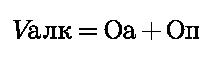 № п/пМетодика расчетаБазовые показателиИсточник данныхОтветственный за сбор данныхУровень агрегирования информацииВременные характеристикиДополнительная информация123456781Сумма оборота розничной торговли алкогольными напитками торгующих организаций и оборота розничной торговли пивом и пивными напитками индивидуальных предпринимателейФормы федеральн ого статистич еского обследова ния №№ П-1, П-5 (м), 3- ТОРГ (ПМ),ПМ, МП- микро, 1- ТОРГ, 1- конъюнктМИНИСТЕРСТВОПРОМЫШЛЕННОСТИ И ТОРГОВЛИ РОССИЙСКОЙФЕДЕРАЦИИРФраз в годотносительный показательСмертность женщин в возрасте 16-54 лет на 100 тысяч человекСмертность женщин в возрасте 16-54 лет на 100 тысяч человекСмертность женщин в возрасте 16-54 лет на 100 тысяч человекСмертность женщин в возрасте 16-54 лет на 100 тысяч человекСмертность женщин в возрасте 16-54 лет на 100 тысяч человекСмертность женщин в возрасте 16-54 лет на 100 тысяч человекСмертность женщин в возрасте 16-54 лет на 100 тысяч человекСмертность женщин в возрасте 16-54 лет на 100 тысяч человек2Число умерших женщин в возрасте 16-54 лет * 100000/ Среднегодовая численность женщин в возрасте 16-54 летФорма№1-У «Сведения об умерших»ТЕРРИТОРИАЛЬНЫЙОРГАН ФЕДЕРАЛЬН ОЙ СЛУЖБЫ ГОСУДАРСТ ВЕННОЙ СТАТИСТИКИ ПО ЧУВАШСКО Й РЕСПУБЛИК ЕМуниципаль ные образования субъектовРФраз в годотносительный показатель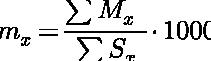 № п/пМетодика расчетаБазовые показателиИсточник данныхОтветственный за сбор данныхУровень агрегирования информацииВременные характеристикиДополнительная информация123456782Число умерших женщин в возрасте 16-54 лет * 100000/ Среднегодовая численность женщин в возрасте 16-54 летФорма№1-У «Сведения об умерших»ТЕРРИТОРИАЛЬНЫЙОРГАН ФЕДЕРАЛЬН ОЙ СЛУЖБЫ ГОСУДАРСТ ВЕННОЙ СТАТИСТИКИ ПО ЧУВАШСКО Й РЕСПУБЛИК ЕМуниципаль ные образования субъектовРФраз в годотносительный показательСмертность мужчин в возрасте 16-59 лет на 100 тысяч человекСмертность мужчин в возрасте 16-59 лет на 100 тысяч человекСмертность мужчин в возрасте 16-59 лет на 100 тысяч человекСмертность мужчин в возрасте 16-59 лет на 100 тысяч человекСмертность мужчин в возрасте 16-59 лет на 100 тысяч человекСмертность мужчин в возрасте 16-59 лет на 100 тысяч человекСмертность мужчин в возрасте 16-59 лет на 100 тысяч человекСмертность мужчин в возрасте 16-59 лет на 100 тысяч человек3Число умерших мужчин в возрасте 16-59 лет * 100000/ Среднегодовая численность мужчин в возрасте 16-59 летФорма№1-У «Сведения об умерших»ТЕРРИТОРИАЛЬНЫЙОРГАН ФЕДЕРАЛЬН ОЙ СЛУЖБЫ ГОСУДАРСТ ВЕННОЙ СТАТИСТИКИ ПО ЧУВАШСКО Й РЕСПУБЛИК ЕМуниципаль ные образования субъектовРФраз в годотносительный показатель№п/пМетодика расчетаБазовые показателиИсточник данныхОтветственный за сбор данныхУровень агрегирования информацииВременныехарактеристикиДополнительная информация123456783Число умерших мужчин в возрасте 16-59 лет * 100000/ Среднегодовая численность мужчин в возрасте 16-59 летФорма№1-У«Сведения об умерших»ТЕРРИТОРИАЛЬНЫЙ ОРГАН ФЕДЕРАЛЬН ОЙ СЛУЖБЫ ГОСУДАРСТ ВЕННОЙ СТАТИСТИКИ ПО ЧУВАШСКО Й РЕСПУБЛИК ЕМуниципаль ные образования субъектовРФраз в годотносительный показательЗаболеваемость алкоголизмом (включая алкогольные психозы) на 100 тыс.населения на 100 тысяч человекЗаболеваемость алкоголизмом (включая алкогольные психозы) на 100 тыс.населения на 100 тысяч человекЗаболеваемость алкоголизмом (включая алкогольные психозы) на 100 тыс.населения на 100 тысяч человекЗаболеваемость алкоголизмом (включая алкогольные психозы) на 100 тыс.населения на 100 тысяч человекЗаболеваемость алкоголизмом (включая алкогольные психозы) на 100 тыс.населения на 100 тысяч человекЗаболеваемость алкоголизмом (включая алкогольные психозы) на 100 тыс.населения на 100 тысяч человекЗаболеваемость алкоголизмом (включая алкогольные психозы) на 100 тыс.населения на 100 тысяч человекЗаболеваемость алкоголизмом (включая алкогольные психозы) на 100 тыс.населения на 100 тысяч человек4Заболеваемость алкоголизмом (включая алкогольные психозы) на 100 тыс. населенияЧисло выявленных впервые заболеваний алкоголизмом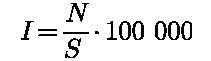 (включая алкогольные психозы) к среднегодовой численности населения на 100 000 населенияОбращаемость в медицинские организации по вопросам здорового образа жизни ТЫС ЧЕЛОбращаемость в медицинские организации по вопросам здорового образа жизни ТЫС ЧЕЛОбращаемость в медицинские организации по вопросам здорового образа жизни ТЫС ЧЕЛОбращаемость в медицинские организации по вопросам здорового образа жизни ТЫС ЧЕЛОбращаемость в медицинские организации по вопросам здорового образа жизни ТЫС ЧЕЛОбращаемость в медицинские организации по вопросам здорового образа жизни ТЫС ЧЕЛОбращаемость в медицинские организации по вопросам здорового образа жизни ТЫС ЧЕЛОбращаемость в медицинские организации по вопросам здорового образа жизни ТЫС ЧЕЛ5Обращаемость в медицинские организации по вопросам здорового образа жизни (тысяч человек)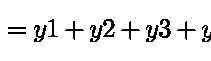 № п/пМетодика расчетаБазовые показателиИсточник данныхОтветственный за сбор данныхУровень агрегирования информацииВременные характеристикиДополнительная информация12345678Обращаемость в медицинские организации по вопросам здорового образа жизни (тысяч человек) рассчитывается путем суммирования числа обращений в медицинские организации по вопросам проблем, связанных с образом жизни, по строке код Z72 таблиц 1100, 2100, 3100 и 4100 формы №12 «Сведения о числе заболеваний, зарегистрированных у пациентов, проживающих в районе обслуживания медицинской организации» (Приказ Росстата: Об утверждении формы от 21.07.2016 №355 «О внесении изменений»).X - общее число обращений в медицинские организации по вопросам проблем, связанных с образом жизни, по строке код Z72 таблиц 1100, 2100, 3100 и 4100 формы №12; Y1 - число обращений в№ п/пМетодика расчетаБазовые показателиИсточник данныхОтветственный за сбор данныхУровень агрегирования информацииВременные характеристикиДополнительная информация12345678по вопросам проблем, связанных с образом жизни, по строке код Z72 таблиц 1100;Y2 - число обращений в медицинские организации по вопросам проблем, связанных с образом жизни, по строке код Z72 таблиц 2100;Y3 - число обращений в медицинские организации по вопросам проблем, связанных с образом жизни, по строке код Z72 таблиц 3100;Y4 - число обращений в медицинские организации по вопросам проблем, связанных с образом жизни, по строке код Z72 таблиц